Publicado en Madrid el 22/02/2024 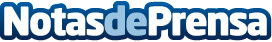 Northgate obtiene el sello "Madrid Excelente", que reconoce la excelencia en gestión e innovación empresarialEste certificado, respaldado por el Gobierno de la Comunidad de Madrid, es un reconocimiento a la compañía por su excelencia en la gestión, innovación, iniciativas en el ámbito social, de la satisfacción del cliente y la sostenibilidadDatos de contacto:Sheridan ComunicaciónSheridan Comunicación+3491 535 00 68Nota de prensa publicada en: https://www.notasdeprensa.es/northgate-obtiene-el-sello-madrid-excelente Categorias: Nacional Madrid Sostenibilidad Premios Movilidad y Transporte Actualidad Empresarial http://www.notasdeprensa.es